РОССИЙСКАЯ ФЕДЕРАЦИЯ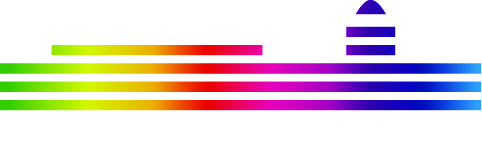        ДЕПАРТАМЕНТ ОБРАЗОВАНИЯ МЭРИИ Г. О. ТОЛЬЯТТИМУНИЦИПАЛЬНОЕ БЮДЖЕТНОЕ ОБРАЗОВАТЕЛЬНОЕ УЧРЕЖДЕНИЕДОПОЛНИТЕЛЬНОГО ОБРАЗОВАНИЯ  «ДВОРЕЦ  ДЕТСКОГО И ЮНОШЕСКОГО ТВОРЧЕСТВА» ГОРОДСКОГО  ОКРУГА  ТОЛЬЯТТИПлан-конспект занятияЗнакомимся с журналистикой «Кисло-сладкая журналистика»Продолжительность занятия – 40 минут;возраст обучающихся – 14-15 лет Головлева Анна Сергеевна,педагог дополнительного образования, первой категорииТольятти 2018 г.
Цель:     введение в пространство  дополнительной образовательной программы  «Школа молодого журналиста».  Задачи:Пробудить интерес  к  предмету «журналистика»;Дать первичные представления об особенностях обучения  по программе, мотивируя детей на выполнение заданий и создание  интеллектуального электронного продукта ;Добиться создания позитивного эмоционального настроя на занятии.Материально-техническое обеспечение:       1.   Кабинет, стулья, столы       2.   Интерактивная доска        3.   Таблички, ручки, бумага  Форма организации занятия:  групповая, индивидуальная; коллективно-творческая деятельность;Форма и методы обучения: * дискуссионная площадка;*методы проблемного обучения:- эвристическая беседа: постановка проблемных вопросов; - разработка ассоциативной карты;*метод игры: «журналистская шапка» «заседание круглого стола»Кисло-сладкая журналистика«О светлом будущем заботятся политики,О светлом прошлом – историки,О светлом настоящем – журналисты».Жарко Петан.Ход занятия1-й этап – организационныйПедагог:-Здравствуйте, ребята! Меня зовут Головлева Анна Сергеевна, я педагог дополнительного образования во Дворце детского и юношеского творчества.  Мой   курс  называется «Школа молодого журналиста» и я хочу познакомить вас с основными направлениями нашей деятельности -  развитиями умений слушать, анализировать, говорить (писать), а также с жанрами журналистики…Но прежде – небольшой экскурс в историю слова «журналистика». Какое слово, на ваш взгляд, положено в основу этого вида профессиональной деятельности?Совершенно верно – «журнал»,  слово – заимствованное из французского языка и уже в 18 веке получившее широкое распространение в России. Читаем у Пушкина: - Меж непонятного мараньяМелькали мысли, замечанья,Отрывки, письма черновые,И словом, искренний журнал,В котором душу изливалОнегин в дни свои младые.Вот и сегодня интеллектуальным продуктом нашей дискуссии станет  электронный журнал «Что для нас журналистика».(Педагог открывает обложку электронного журнала)-Название нашего занятия -   «Кисло-сладкая журналистика», которое я позаимствовала у   Матвея Ганапольского,  написавшего книгу с таким названием. Занятие  мы с вами  начнем с  разминки, которая поможет вам настроиться на дискуссионную волну и почувствовать уверенность в своих силах.   Журналистика многолика. Она может быть кислой и сладкой, пресной и горькой…Это зависит от того, какую тему выбрал журналист для обозрения. Суть разминкиЯ называю сюжет – вы – его эмоциональную окраску: кислую, сладкую, горькую… Приветствуются ваши находки. Возможно, вы найдете другие эмоциональные оттенки предлагаемого сюжета:-«Во льдах Чукотки застрял караван из 4-х судов»-«Сборная России по гандболу обыграла поляков»-«Топилин пообещал увеличение зарплат»- Как передавало ИА REGNUM, Дональд Трамп 16 января заявил, что санкции США в отношении России могут быть отменены в обмен на заключение двустороннего соглашения о сокращении ядерного оружия-«Футболисты начали день с пробежки,  а затем уделили внимание разминочным и игровым упражнениям»-«Войну в Донбассе готовят к заморозке»-«В Одессе конфликт между посетителями закончился стрельбой»( выбор детей, защита собственного мнения)Педагог:- Очень хорошо! Разминка состоялась! Делаем первые записи в журнале.2-й этап – основнойПедагог: - Мы  переходим  непосредственно к дискуссии, в процессе  которой:*обнаружим  взаимную заинтересованность в предмете общения - журналистике, *сформируем уважение к личности противников, а ими являются уважаемые в мире журналистики  Правдорубов Гений Узнаваевич, Пронырова Везуха Любопытовна и  Объективин Спортак Полиглотович.Мы начинаем игру   «Журналистская шапка.Для неподготовленных участников,   для групп с низким уровнем дискуссионных навыков самым простым способом ведения  экспресс-дискуссии является  проведение круглого стола. Участники группы располагаются за круглым столом и делятся на 2-е группы. Участникам 1-й группы   присваиваются фамилии, отражающие   профессиональные достоинства журналистов: Правдорубов Гений Узнаваевич, Пронырова Везуха Любопытовна и  Объективин Спортак Полиглотович;  участникам 2-й группы - названия печатных изданий, представителями которых  они являются: «Хотите верьте – хотите нет», «По тропе неразрешимых вопросов», «Детские почемучки», «Хочу все знать».  Таким образом, образованы две команды – юных журналистов и мэтров  от журналистики.Участникам  даются подсказки в виде ключевых слов.Дискуссию начинает ведущий (педагог). Он  излагает суть проблемы.Педагог:  -Чего греха таить, нынче в журналистской среде  нередко отсутствуют элементарные знания о сути деятельности журналиста. Не будем   ходить  вокруг да около, а примерим на себя журналистскую шапку!Слова в шапке на карточках: редактор, журналист, корреспондент, журналистская утка, сенсация, микрофон, диктофон, митинг, концерт, пресс-конференция, ручка, блокнот, интервью, беседа, опрос, свидетель, информационное агентство, радио, первый канал, формат издания, аудитория издания, аванс, гонорар, функции журналистики, четвертая власть. (Команды сидят друг напротив друга. По команде   игрок первой команды,   достаёт из шляпы карточку со словом и пытается объяснить его значение своему визави.
 Ведущий- педагог засекает время (20 или 30 секунд).При объяснении не допускается:* Использование однокоренных слов (нельзя объяснять слово «загон» при помощи слова «гнать»). Если загаданное слово много коренное, то в объяснении нельзя использовать ни один корень.* Использование прямых переводов слов или их корней на другие языки (нельзя объяснять слово «столовая» при помощи слова «table»)Допускается и даже приветствуется использование похожих по звучанию слов, синонимов, пространных объяснений, метафор и прочих приёмов, не противоречащих  перечисленным  правилам. При этом слова, созвучные с загаданными, также необходимо объяснять, а не называть напрямую.Педагог: -Принимаю изложенные точки  зрения!  Четкое объяснение понятий, владение журналистской терминологией свидетельствует о хорошей профессиональной подготовке будущих журналистов и, конечно, мэтров от журналистики.Мы можем заполнить очередную страничку электронного журнала: «Основные понятия в журналистике». Педагог:-Теперь нам предстоит окунуться в мир журналистских жанров – это информационные, аналитические и художественно-публицистические жанры (заметка, репортаж, интервью,корреспонеднция,рецензия, очерк,эссе и другие).  (Ребятам предстоит разобраться в этих понятиях и объяснить их суть. Им раздаются карточки со словами-подсказками  по всем видам журналистской продукции:- старейший информационный жанр;- простейшая форма оперативного сообщения;- главный носитель новостной информации;- для написания следует ответить на вопросы:  кто, что, где, когда и почему;- событие через призму мировоззрения автора;- в основе   лежит использование метода наблюдения; -присутствие журналиста на месте действия является обязательным;- разговор журналиста с одним человеком или несколькими людьми;- публикуется обычно в форме вопросов и ответов;- целью является получение мнений людей различного социального статуса по  актуальным вопросам.Педагог:-Очень хорошо!В нашем электронном журнале заполняется еще одна страничка: «Жанры в журналистике». Педагог:-Но на нашем занятии просто необходимо  создание еще одной страницы,  которая создаст нам образ человека, главного в создании журналов и в профессиональном направлении – журналистике.- Какие  же ассоциации у вас возникают, когда вы слышите это слово «Журналист»? Давайте составим ассоциативную карту многоликого журналиста, раскрывающую: -образ журналиста  (духовная  самоотдача?  Нравственное подвижничество?   Активность? Высокий интеллектуальный уровень? Компетентность в освещаемых вопросах? Профессиональное владение словом? Коммуникабельность?);   -профессиональные качества журналиста (  критическое мышление, жажда новостей, горячее желание рассказать хорошую историю, независимо от вида СМИ или платформы, и следование точной информации, объективности, сбалансированности и журналистской этике );- личностные  качества журналиста (любопытство, открытость, смелость, инициативность, алчность…);     -   отрицательные стороны профессии;- какие положительные стороны (известность, узнаваемость, деньги, много контактов). 3-й этап, заключительный (рефлексия)Педагог:-   Подводим итоги:    составлено  представление о современном журналисте  и направлении его деятельности. Мы можем заполнить последнюю страничку нашего журнала и перелистать его.- Какие страницы, на ваш взгляд, получились самыми информативными?-Готовы ли вы продолжить работу над журналом, создав свои, авторские, странички?Если вам понравились идеи нашего  журнала  и вы хотите продолжить совместную работу, я готова поделиться с вами контактными данными.Спасибо!ПриложениеМакет электронного журнала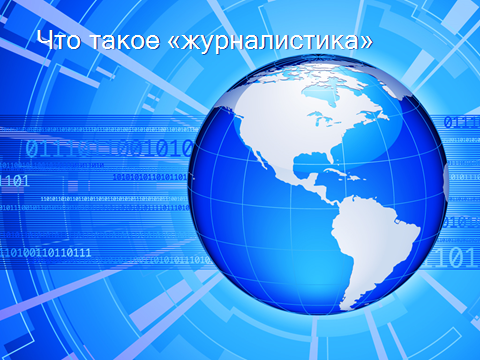 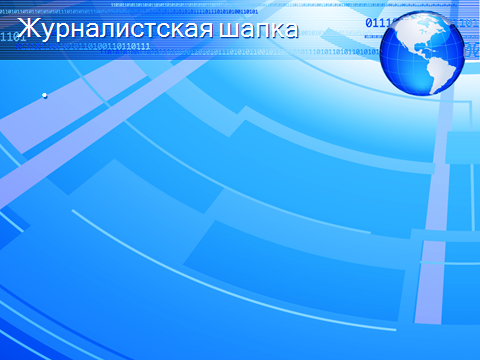 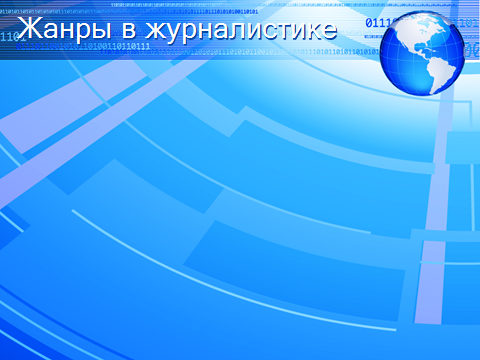 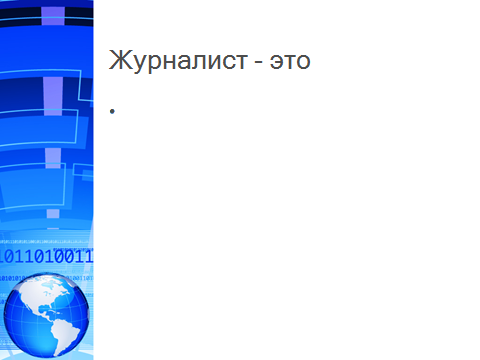 